CYCLING TIME TRIALS IS A COMPANY LIMITED BY GUARANTEE REGISTERED IN ENGLAND No: 4413282  
Registered Address: 77 ARLINGTON DRIVE, PENNINGTON, LEIGH, LANCASHIRE. WN7 3QP			November 2003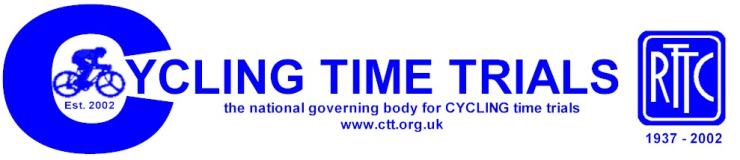 Risk AssessmentCourse/Road(s) Assessed UC184..Breadstone Circuit.......................................Name of Assessor(s) ...S.White...............................................Date of Assessment 26/03/2018.................................................................................................................................Sheet ........1..... of ..........1..........Note: Names are required so that any queries during the approval stage can be directed to those who undertook the assessment. No liability is implied and the names will not appear on the final document. A phone number would help.Distance / LocationRisk/HazardLevel of Risk
(Low/Med/High)Measures to reduce Risk
(if applicable)Start at Cattle Country coach entrance east of main entranceRiders preparing to startMWarning signs prior to the startA38 junction – approx 0.6 milesTurn left onto major road, traffic from leftMMarshalGarage on L.H.S.Traffic entering/leaving forecourtLNoneLeft turn towards Breadstone – approx 1.4 milesSharp left turnLWarning to riders at start.At 2.0 miles 90 deg LH bendLNoneAt 2.8 miles90 deg RH bendLNoneAt 3.2 miles100 deg LH bendLNoneAt 3.4 miles Farm on LHS – road narrowsLNoneWandswell – approx 4.4 milesLeft turn at junction – give wayLWarning to riders at start.Wandswell –Public HouseTraffic leaving car parkLNoneNarrow bridge at approx 5.0 milesOn coming traffic in middle of roadLNoneRoundabout at 5.3 milesTraffic approaching from LeftMWarning sign .Round a bout at 6.0 miles.Traffic approaching from leftMWarning sign.For 2 lap TT Passing start Riders Starting on leftMStarter and Time keepersFor 2 Lap TT repeat 1st lapFinish at start.Warning to riders ref U turns.GeneralRoad surface variable, traffic on minor roads light, possible farm traffic.Remind riders to ride heads up.